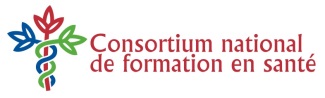 SIMULATION IP – FORMULAIRE DE BREFFAGETITRE DU SCÉNARIO :TITRE DU SCÉNARIO :TITRE DU SCÉNARIO :Date :Heure :Lieu :Nous vous invitons à une journée de formation interprofessionnelle :___________________. La communication entre les intervenants de l’équipe interprofessionnelle lors du scénario est le point principal de cet atelier. Pour rappel, vous ne serez pas évalués lors de cette activité de simulation.Il est primordial d’arriver à l’heure, en portant l’uniforme complet lors de la simulation et d’y apporter tout l’équipement nécessaire à votre tâche. La nourriture et les breuvages sont interdits dans le laboratoire ainsi que les stylos, marqueurs, téléphones cellulaires et caméra, afin de protéger le matériel, ainsi que la confidentialité des patients et des participants. Il est important de bien se laver les mains avant et après les simulations. Le port de gants de protection est obligatoire pendant toute la durée de la simulation afin d’éviter de propager des infections.Nous vous invitons à une journée de formation interprofessionnelle :___________________. La communication entre les intervenants de l’équipe interprofessionnelle lors du scénario est le point principal de cet atelier. Pour rappel, vous ne serez pas évalués lors de cette activité de simulation.Il est primordial d’arriver à l’heure, en portant l’uniforme complet lors de la simulation et d’y apporter tout l’équipement nécessaire à votre tâche. La nourriture et les breuvages sont interdits dans le laboratoire ainsi que les stylos, marqueurs, téléphones cellulaires et caméra, afin de protéger le matériel, ainsi que la confidentialité des patients et des participants. Il est important de bien se laver les mains avant et après les simulations. Le port de gants de protection est obligatoire pendant toute la durée de la simulation afin d’éviter de propager des infections.Nous vous invitons à une journée de formation interprofessionnelle :___________________. La communication entre les intervenants de l’équipe interprofessionnelle lors du scénario est le point principal de cet atelier. Pour rappel, vous ne serez pas évalués lors de cette activité de simulation.Il est primordial d’arriver à l’heure, en portant l’uniforme complet lors de la simulation et d’y apporter tout l’équipement nécessaire à votre tâche. La nourriture et les breuvages sont interdits dans le laboratoire ainsi que les stylos, marqueurs, téléphones cellulaires et caméra, afin de protéger le matériel, ainsi que la confidentialité des patients et des participants. Il est important de bien se laver les mains avant et après les simulations. Le port de gants de protection est obligatoire pendant toute la durée de la simulation afin d’éviter de propager des infections.Objectifs d’apprentissages---Objectifs d’apprentissages---Objectifs d’apprentissages---Tout au long de la simulation, votre facilitateur vous permettra de :Breffage :Lire les documents ou revoir la matière dont vous aurez besoin pour la simulation.Vous familiariser avec le laboratoire, les équipements et le mannequin.Signer la déclaration de confidentialité et de consentement photo.Comprendre les objectifs du scénario, un survol du scénario et de la durée approximative.Simulation :Traiter le patient ou mannequin comme s’il était un vrai patient.Obtenir des détails pertinents au bon déroulement du scénario (pendant la simulation, le facilitateur interviendra au besoin ou par souci de sécurité).Débreffage :Exprimer vos sentiments face à l’expérience vécue.Faire un retour sur le scénario.Compléter le formulaire d’évaluation des participants.Tout au long de la simulation, votre facilitateur vous permettra de :Breffage :Lire les documents ou revoir la matière dont vous aurez besoin pour la simulation.Vous familiariser avec le laboratoire, les équipements et le mannequin.Signer la déclaration de confidentialité et de consentement photo.Comprendre les objectifs du scénario, un survol du scénario et de la durée approximative.Simulation :Traiter le patient ou mannequin comme s’il était un vrai patient.Obtenir des détails pertinents au bon déroulement du scénario (pendant la simulation, le facilitateur interviendra au besoin ou par souci de sécurité).Débreffage :Exprimer vos sentiments face à l’expérience vécue.Faire un retour sur le scénario.Compléter le formulaire d’évaluation des participants.Tout au long de la simulation, votre facilitateur vous permettra de :Breffage :Lire les documents ou revoir la matière dont vous aurez besoin pour la simulation.Vous familiariser avec le laboratoire, les équipements et le mannequin.Signer la déclaration de confidentialité et de consentement photo.Comprendre les objectifs du scénario, un survol du scénario et de la durée approximative.Simulation :Traiter le patient ou mannequin comme s’il était un vrai patient.Obtenir des détails pertinents au bon déroulement du scénario (pendant la simulation, le facilitateur interviendra au besoin ou par souci de sécurité).Débreffage :Exprimer vos sentiments face à l’expérience vécue.Faire un retour sur le scénario.Compléter le formulaire d’évaluation des participants.